Anmeldung zur Ferienbetreuungfür die OsterferienDi. 19.4. – Fr. 22.4.2022Betreuungszeiten:Di.-Do. von 8 bis 16 Uhr, Fr. von 8-14 Uhrincl. Frühstück, Mittagessen und NachmittagssnackGebühr:für Kinder mit Grundbetreuung	40 Euro pro Wochefür Kinder der verlängerten Betreuung	20 Euro pro WocheRückgabe der Anmeldung samt ausgefülltem Lastschriftmandat bitte bis spätestens 25.2.2021 !!!✂✂✂✂✂✂✂✂✂✂✂✂✂✂✂✂✂✂✂✂✂✂✂✂✂✂✂✂✂✂✂✂✂✂✂✂✂✂✂✂✂Hiermit melde ich mein Kind verbindlich an:Name/ KlasseUnterschrift Erziehungsberechtigter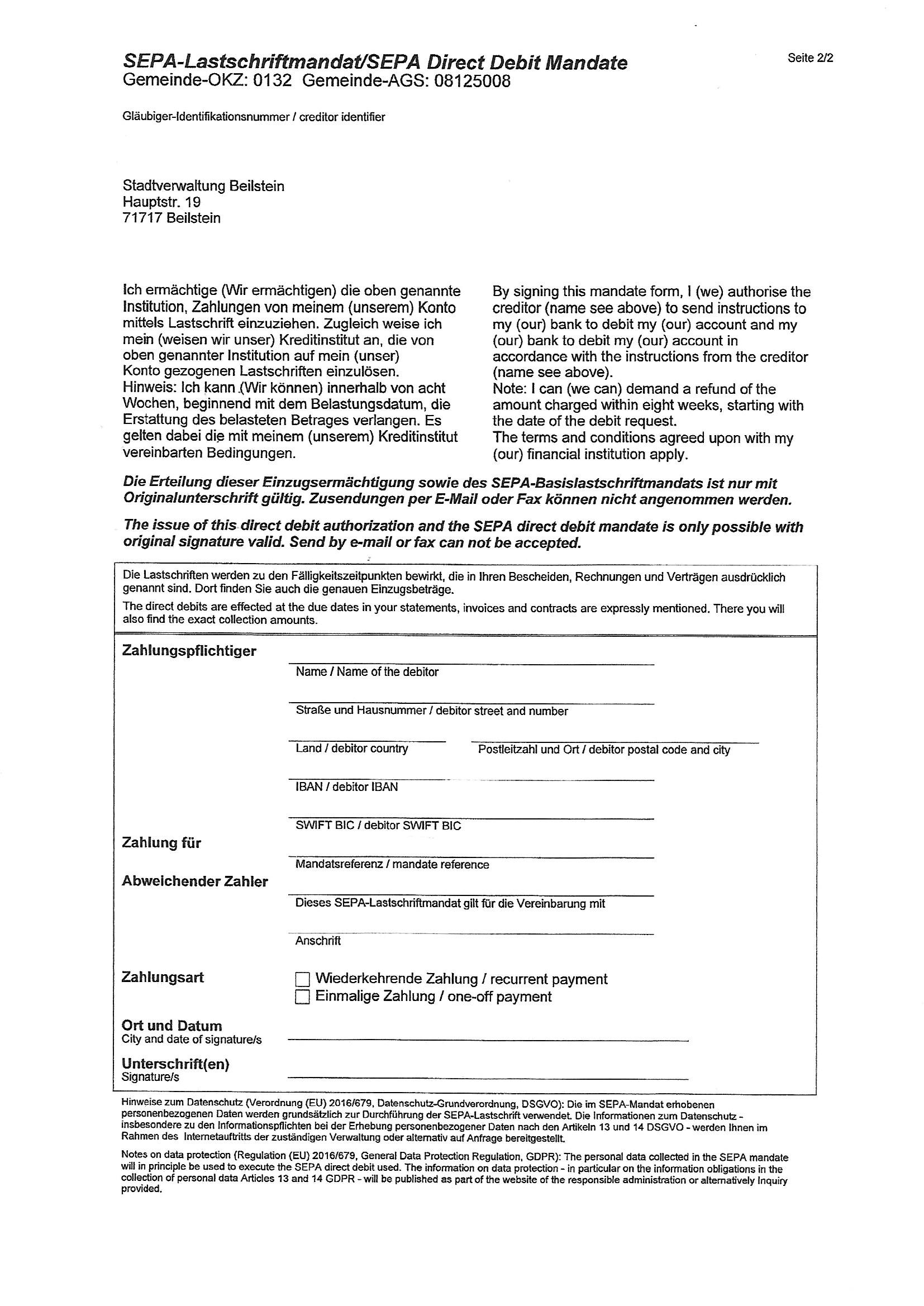 